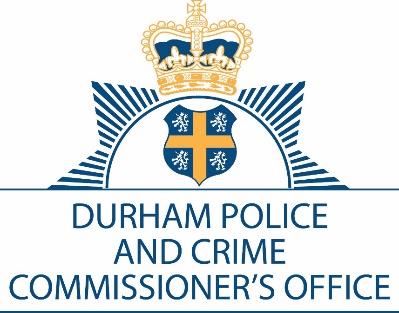 DURHAM POLICE AND CRIME COMMISSIONER’S OFFICEEXECUTIVE BOARD Date:	24th November 2021Time:	11:00 a.m. – 13:00 p.m.Venue:	Police Headquarters, Dixon Room & Microsoft Teams MeetingAGENDA
Joy AllenPolice and Crime and Commissioner To:	The Members of the Executive Board:Mrs J Allen 	Mr S White             Mrs J Farrell	       Mr C IrvineMr J Ward	Mr G Ridley 	    Mrs J Trotter	       Mr C Oakley	Mrs S Sahani                                  T/Detective Chief Superintendent P Gray	Item No.ItemPaper/ VerbalPresenterTime1.Introductions and ApologiesVerbalPCC11:00am2.Minutes of the meeting held 14th October 2021PaperPCC11:05am3.Action Log UpdatePaperPCC11:10am4.Thematic: Vulnerable PeoplePaperD/Chief Supt D Ashton11:15am5.PCC Accountability ReportPaperMr James Atkinson11:30am6.Out of Court Disposals UpdatePresentationDet. Ch. Insp. C Davies11:45am7.Quarterly Estates UpdatePaperMrs M March12:00pm8.Professional Standards UpdatePaperMrs F Huntington12:15pm 9.Quarterly ICT UpdateVerbalCh. Supt. V Fuller12:30pm10.Force Workforce Plan and Uplift UpdatePaperACO G Ridley12:45pm11.Any Other Business:Next Meeting: 16th December 2021 10amClose13:00pm